RE 371 NotesNational Park Service Mission: Single useLimit the abuse of further explorationsRemove from public domainPreserve lands that exhibit special valuesMaintain lands for the purpose of educationsPreserves lands for the future generationsNational Park Service Information:13% of all federal land84 million acresAntiquities Act 1906 lead to the development of national monuments.Reclamation Act 1902:Development of dry land areasCreating Irrigation Drinking watersElectricity productionSignificance of the 100th Meridian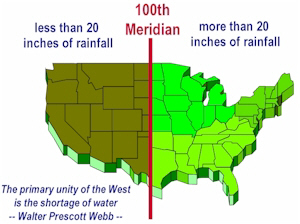 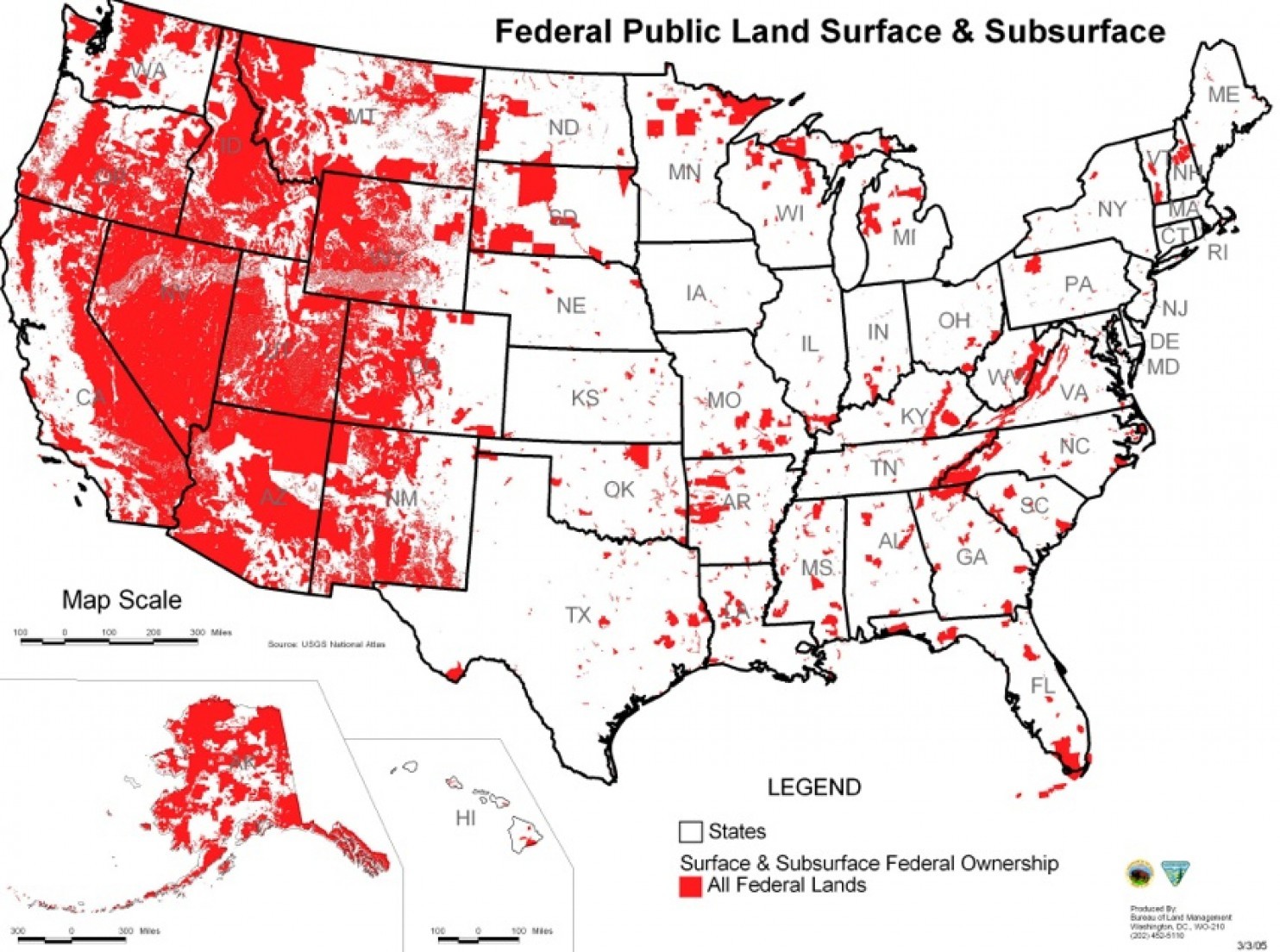 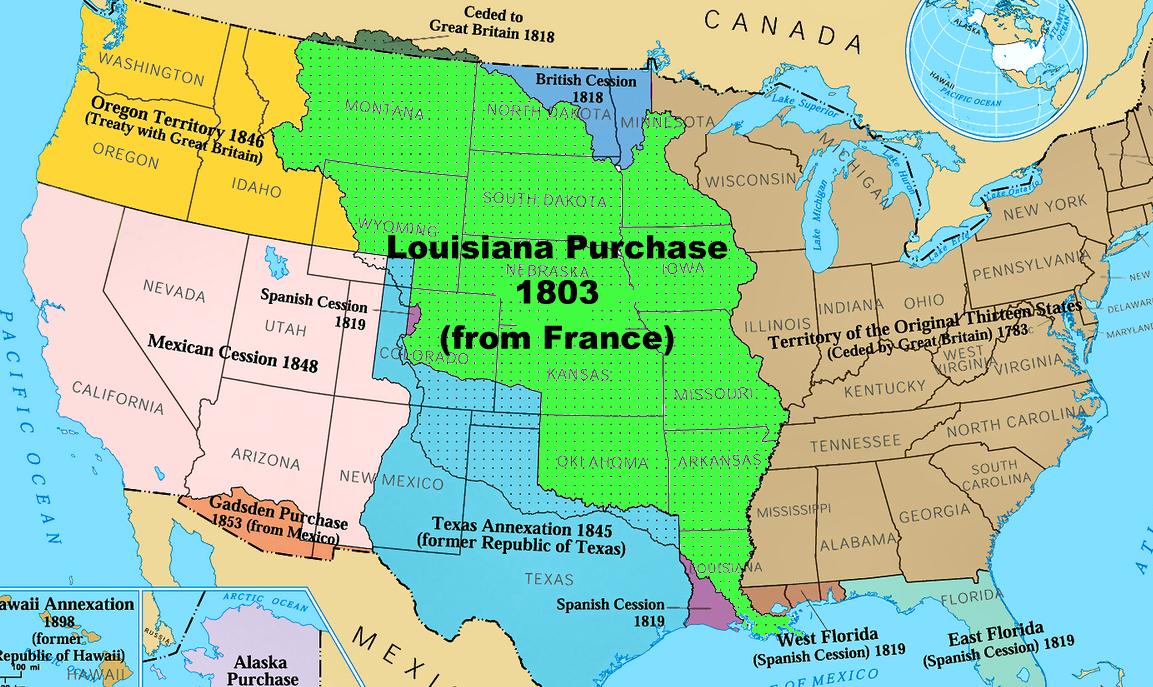 John Wesley Powel Father of Reclamation (Nations 1st Raft Guide)Reclamation of the Colorado River 1867Pat Garrett, NM Water CompanyTrukee Irrigation ProjectFrancis Newland (Nevada Sate Representative)FailureFederal Involvement in ReclamationDesert Waters Act 1877Homestead Act
Reminder of the History:Public DomainFederal Domain:US Owns 28% of land640 Million AcresYellowstone National Park 1872Set aside Public Park, or pleasuring ground for the benefit and enjoyment of the peopleAntiquities Act 1906Preservation of native culturePark Service 1916Preservation and Education
Single-Use v Multiple-Use
Single Use: PreservationUS National Park ServiceUS Departments of Fish and WildlifeSingle-Use
8% of US lands are federally managedNational Park Service 1916Entertainment of visitors (Yosemite Fire-Fall)
Public Law 1978: Bring the attention to preservationNote of Recreation Saturation Points (carrying capacities)Maximum point of the highest type of recreation use that a wilderness can receive.Early Preservation
Arthur Carhart & Aldo LeoopoldArthur was a US Forest Service official, writer and conservationist who inspired wilderness protection in the United StatesFirst Designated Wilderness PreservesResearch Reserves – Experimental Station
Robert (BOB) MarshallWilderness SocietyDirect intervention with the government for protection
Sierra ClubLobby for preservationCertification of outdoorsmenThe Wilderness Acts
Public Law 88 577: The 1964 Wilderness ActWilderness defined: “Untrammeled by man”People can go, but are considered visitorsManagement was to decrease destruction of these wilderness areasEastern Wilderness Act 1975Added Wilderness areas east of the 100th MeridianFederal Land Policy and Management act of 1976BLM set aside 8% of it’s managed lands as wilderness
Alaskan Wilderness Mid 1980’sAddition of 700 acres to the Wilderness Preservation SystemWilderness PreservationNPS & FWS Single UseUSFS & BLM Multiple UseThe Wilderness Acts bind these organizationsPreservation for today and the futureDevelopment of Direct values
“The purpose of the Wilderness Act is to preserve the wilderness character of the areas to be included in the wilderness system, not to establish any particular use.” — Howard Zahniser, 1962Principles of Wilderness Preservation
The wilderness lands that are protected are areas of public landsCongress designates selected portions of national forests, parks, wildlife refuges, and other public landsHuman influences are restricted in wilderness units, so that nature can change as it willWilderness areas serve multiple uses consistent with the Wilderness Act mandate to preserve the character of the area including watershed, agriculture, and endangered species.They are a resource for diverse types of outdoor recreation activities so long as activates are not motorized or do not make use of mechanical vehicles or equipment.
Pinchot Institute
Oversight of Federal WildernessLands managed as a systemStewardship is the best policy for managementRegulate human use of wilderness to preserve the quality, character, and integrity so that wilderness remains undisturbed for centuries.
Pinchot Institute PrinciplesMake a strong commitment on wilderness stewardship before wilderness is lostOrganize and maximize stewardship effectiveness and develop a fully integrated stewardship system across the wilderness systemsAccelerate the planning and prepare plans for guidance of stewardship activities, enhance opportunities for evaluation and accountability and increase the probability that the wilderness system will be maintainedEnhance science, education, and training programs to provide information, professional expertise, and public support for wilderness stewardshipCreate wilderness stewardship positions as career opportunities from top to bottom and deploy financial resources for explicit stewardship and support of wildernessEmbrace the maintenance and sustainability of the wilderness system.Multiple-Use Policy
NFSBLMMany activities are allowed on federal propertiesMultiple-Use Sustained Act of 1960National Forests shall be administrated for the use of outdoor recreation, range, timber, watershed, and wildlife preserve.Management of rentable surface resourcesSustained YieldAchievement and maintenance in perpetuity (last forever) of a high-level output of natural resourcesPublic Law 94 579 Federal Public Land Policy Act (1976)Certain areas of the BLM became Wilderness Preservation SystemsSustainable yields principles
Outdoor Recreation Resource Review Commission (ORRRC)Established by President Eisenhower in 19581962 classification of resourcesORRRC Land Calcification:High Density Recreation AreasFacilities:Large investmentsMany facilitiesPermanent structuresUse:Exclusively used for recreationHigh weekend useLand Use:Near urban areasCompetes with other types of developmentExamples:Beaches, Boardwalks, Swimming Pools, Tourist ParkGeneral Outdoor Recreation AreasFacilities:Few built areas
Use:WeekendVacationLand Use:Competes with a variety of uses; urban and ruralExamples:Campsites, Picnic areas, Ski areas, etc.Natural Environment AreasFacilities:FewSimpleUsers enjoy the natural featuresAccess roads, trails, primitive camping, fire rings are establishedUse:DispersedHunting and FishingLand Use:Small areaSpecial useExample: BLMUSFSStateBoundaries of NPSUnique Environment AreasFacilities:FewAcceptable onlyEnhanced protectionUse:Limited to observationLand UseSmall areaSpecial useExamples:Old Faithful geyser
Primitive AreasFacilities:None except for trailsNo modern structuresNo machineUse:SolitudeCommercial use is prohibitedPreservationLand UseCompetes with multi-useRanching, MiningExamples:Porcupine Mountain State ParkPecos Wilderness, NMHistoric and Cultural SitesFacilities:Emphasis on restorationHistoric featuresUse:Varies depending on the natural resourceLand UseAppreciation and Preservation onlyExamples:Mt Vernon, VAMesa VerdeHow Does The Government Acquire LandsTransfer of Land RightsPerson deeds land to a governmentDeeded for public useLocal: Longyear properties EscheatProperty goes to the state after deathNo heirs
ForfeitureCriminal actionState can seize property Land ExchangeThe USDA can exchange a parcel of land for anotherPublic Law 114-38 – Being able to trade properties if it improves the federal landEminent DomainA power of the government to take private land for public useFor the good of the public: in the best of public’s interestUS Fifth Amendment “Taking Clause”No private property shall be taken for public use without just compensationJust CompensationMust be paid fair market valueGovernment official cannot take land for his or her own usePotential impact on adjoining property Process of Eminent DomainGovernment determines a needGovernment makes an offerFair market valueMay or may not acceptFee Title PurchaseScenic EasementCondemnationInverse Condemnation Leave No TraceLeave No Trace Mission: To promote and inspire responsible outdoor recreation through education, research, and partnerships.Plan Ahead & PrepareTravel & Camp on Durable SurfacesDispose of Waste ProperlyLeave What You FindMinimize Campfire ImpactRespect WildlifeBe Considerate to OthersProgram RootsBackcountry and Federal designated wildernessSuccessful at targeting back and front country campsitesConception & Early DevelopmentFederal agencies developed educational brochures in the 1970’sSlogan BasedVarious NamesWilderness MannersWilderness EthicsMinimal Impact CampingNo Trace CampingThe “No-Trace” ProgramDeveloped by USFS wilderness managers in the early 1980’sHumanistic approach for wilderness ethics and low impact hiking & campingLeave No Trace Name Selected In: 1990Partnership Structure:Federal agencyCorporateLocal & StateNon-ProfitUniversity & SchoolOutfitters & GuidesRetailInternationalUSFS – NPS – BLM – USFWSFacts About BIO DiversityThe most diverse group of animals are invertebrates.  They are animals that lack backbones, including insects, crustaceans, sponges, scorpions, and many other organisms.  Over half of all the animals are identified as invertebrates.  Threats to BiodiversityHabitat loss / degradationOver exploitationSpread of non-native species / diseasesClimate changePollutionEvasive Species
An exotic or alien species that has been introduced to a new area, which may or may have negative effectKey factor is a lack of predators to control the evasive speciesCo-Evolution speciesExploration of ResourcesSalt CedarWhere Do Invasive Species Come From?Rats in the Virgin Islands from ships; Mongoose control the ratsRabbits in Australia / Victoria CollageDeer and possum in New ZeelandPigsExotic AnimalsSome Invasive Species in Lake SuperiorSea LampreyZebra MusselsRainbow SmeltPurple LoostrifeGrowth Form - Purple Loostrife is an herbaceous, wetland perennial that is capable of producing millions of seeds in a single growing season.Impact - It can invade upland sites but has a preference for wetlands.  Found it ponds, ditches, wet meadows, marshes, rivers, and lakes.Over ExploitationHuntingFishingOver UseLicensure & PermittingPrivate / Commercial / Non-Profit UseNational Outfitters ActSpecial Use PermitsDifferent in every management region